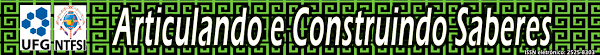 DECLARAÇÃO DE ANUÊNCIANós, do povo XXXX, concordamos com a publicação do artigo intitulado XXXXXXXX, de autoria de XXXXXX, da aldeia XXXX, na Revista “Articulando e Construindo Saberes”, Número X, Volume X, ano XXXX.A pesquisa que deu origem ao artigo foi realizada com o conhecimento e a anuência da comunidade e das lideranças locais, que acompanharam o processo de desenvolvimento da pesquisa.Os conhecimentos divulgados no artigo XXXXXXXXXXXXXX fazem parte do acervo de conhecimentos transmitidos, compartilhados e valorizados pelo povo XXXXXXX, da aldeia XXXXXX e acreditamos que a publicação do artigo está de acordo com as regras próprias da nossa cultura e será mais um meio para o fortalecimento e a valorização dos nossos saberes.  Local, dia de mês de ano.NomeCacique/Liderança/Professor